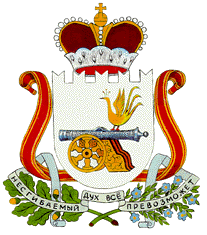 АДМИНИСТРАЦИЯНОВОМИХАЙЛОВСКОГО  СЕЛЬСКОГО  ПОСЕЛЕНИЯМОНАСТЫРЩИНСКОГО  РАЙОНА  СМОЛЕНСКОЙ  ОБЛАСТИП О С Т А Н О В Л Е Н И Еот  14. 06. 2019  года   №  23     В соответствии с Федеральным Законом от 25.01.2002 № 8-ФЗ «О Всероссийской переписи населения», постановлением Правительства Российской Федерации от 29.09.2017 № 1185-р «Об образовании комиссии  Правительства Российской Федерации   по проведению Всероссийской сельскохозяйственной переписи в 2020 года», постановлением Администрации муниципального образования «Монастырщинский район» Смоленской области от 31.05.2019 № 0177 «О Комиссии по проведению на территории муниципального образования «Монастырщинский район» Смоленской области Всероссийской переписи 2020 года», в целях своевременного выполнения работ по подготовке и проведению на территории Новомихайловского сельского поселения Монастырщинского района Смоленской области  переписи населения в октябре 2020 года       Администрация Новомихайловского  сельского поселения Монастырщинского района Смоленской области   п о с т а н о в л я е т:       1. Создать Комиссию по подготовке и  проведению Всероссийской переписи населения 2020 года  на территории Новомихайловского сельского поселения Монастырщинского района Смоленской области и утвердить ее состав согласно Приложению  № 1.        2. Утвердить Положение о Комиссии по проведению на территории Новомихайловского  сельского поселения Монастырщинского района Смоленской области Всероссийской переписи населения 2020 года согласно Приложению № 2.Глава муниципального образованияНовомихайловского  сельского поселенияМонастырщинского  районаСмоленской области                                                                                С.В.ИвановПриложение № 1           к постановлению АдминистрацииНовомихайловского  сельского поселения                                                                                                           Монастырщинского            района  Смоленской                        области                                    от  14 .06.  2019  года   №  23С О С Т А Вкомиссии по проведению на территории Новомихайловского  сельского поселения Монастырщинского  района Смоленской области Всероссийской  переписи населения 2020 года Члены комиссии:                 Приложение № 2 к постановлению АдминистрацииНовомихайловского сельского поселения      Монастырщинского района                 Смоленской области                                                        от 14 июня 2019 №23ПОЛОЖЕНИЕо Комиссии по проведению на территории Новомихайловского сельского поселения Монастырщинского района Смоленской областиВсероссийской переписи населения 2020 годаКомиссия по проведению на территории Новомихайловского сельского поселения Монастырщинского района Смоленской области Всероссийской переписи населения 2020 года (далее - Комиссия) образована для обеспечения согласованных действий Администрации  Новомихайловского сельского поселения Монастырщинского района Смоленской области по подготовке и проведению на территории муниципального образования «Монастырщинский район» Смоленской области Всероссийской переписи населения 2020 года.Комиссия в своей деятельности руководствуется Конституцией Российской Федерации, Федеральным законом от 25.01.2002 № 8-ФЗ «О Всероссийской переписи населения», другими федеральными законами, решениями Комиссии Правительства Российской Федерации по проведению Всероссийской переписи населения 2020 года, указами и распоряжениями Президента Российской Федерации, постановлениями и распоряжениями Правительства Российской Федерации, областными законами, указами и распоряжениями Губернатора Смоленской области, постановлениями и распоряжениями Администрации муниципального образования «Монастырщинский район» Смоленской области, а также настоящим Положением.Основными задачами Комиссии являются:-обеспечение взаимодействия территориальных органов исполнительной власти Смоленской области и Администрации Новомихайловского сельского поселения Монастырщинского района Смоленской области по подготовке и проведению на территории Новомихайловского сельского поселения Монастырщинского района Смоленской области Всероссийской переписи населения 2020 года; - оперативное решение вопросов, связанных с подготовкой и проведением на территории Новомихайловского сельского поселения Монастырщинского района Смоленской области Всероссийской переписи населения 2020 года.Комиссия для осуществления возложенных на нее задач:а)	осуществляет контроль над ходом подготовки и проведения на территории Новомихайловского сельского поселения Монастырщинского района Смоленской области Всероссийской переписи населения 2020;б)	рассматривает вопрос о готовности на территории Новомихайловского сельского поселения Монастырщинского района Смоленской области к Всероссийской переписи населения 2020 года и ее оперативных результатах;в)	утверждает организационный план проведения на территории Новомихайловского сельского поселения Монастырщинского района Смоленской области Всероссийской переписи населения 2020 года;г)	принимает решения по вопросам:- привлечения организаций различных организационно-правовых форм к работе по подготовке и проведению на территории  Новомихайловского сельского поселения Монастырщинского района Смоленской области Всероссийской переписи населения 2020 года;	- организации привлечения граждан, проживающих на территории Новомихайловского сельского поселения Монастырщинского района Смоленской области, к сбору и обработке сведений о населении;- обеспечения помещениями, охраняемыми, оборудованными мебелью, средствами связи и пригодными для обучения и работы лиц, привлекаемых к сбору сведений о населении;- обеспечения охраняемыми помещениями для хранения переписных листов и иных документов Всероссийской переписи населения 2020 года;- предоставления необходимых транспортных средств, средств связи для проведения Всероссийской переписи населения 2020 года;- уточнения картографических материалов (схематические планы сельского поселения), необходимых для проведения Всероссийской переписи населения 2020 года;- привлечения многофункционального центра предоставления государственных и муниципальных услуг с целью использования их ресурсов и помещений для проведения работ по проведению Всероссийской переписи населения 2020 года, в том числе предоставление доступа на Единый портал государственных услуг для участия в Интернет-переписи населения;- организации обеспечения безопасности лиц, осуществляющих сбор сведений о населении, сохранности переписных листов и иных документов Всероссийской переписи населения 2020 года;- организации обеспечения доступа на закрытые территории жилищных комплексов, садоводческих, огороднических, дачных некоммерческих объединений граждан и др.;- выделения специально оборудованных мест для размещения печатных агитационных материалов, касающихся Всероссийской переписи населения 2020 года;- привлечения сотрудников Администрации  Новомихайловского сельского поселения Монастырщинского района Смоленской области к участию в переписи населения на Едином портале государственных услуг в информационно-телекоммуникационной сети «Интернет»;- предоставления в установленном порядке Администрацией Новомихайловского сельского поселения Монастырщинского района Смоленской области данных по домам жилого и нежилого фонда сельских населенных пунктах с указанием вида строения (жилое или нежилое) и наименования организации, предприятия, на балансе которого находится строение; данных о количестве жилых помещений и численности, лиц, проживающих и зарегистрированных в жилых помещениях по месту жительства или пребывания, для актуализации списков адресов и составления организационных планов;- предоставления в соответствии с пунктом 3 статьи 6 Федерального закона от 25.01.2002 № 8-ФЗ «О Всероссийской переписи населения»- административных данных о лицах, зарегистрированных по месту жительства и по месту пребывания миграционным пунктом (дислокация пгт. Монастырщина) ОВМ МО МВД России «Починковский», осуществляющим регистрационный учет граждан Российской Федерации по месту пребывания и месту жительства в пределах муниципального образования Новомихайловского сельского поселения Монастырщинского района Смоленской области;жилищными, жилищно - эксплуатационными организациями, управляющими организациями и компаниями, товариществами собственников жилья,  должностные лица которых осуществляют ведение регистрационного учета населения по жилым помещениям государственного, муниципального и частного жилищного фонда;- организации проведения информационно-разъяснительной работы на территории Новомихайловского сельского поселения Монастырщинского района Смоленской области;Комиссия имеет право:а)	заслушивать на своих заседаниях информацию представителей территориальных органов исполнительной власти Смоленской области и органов местного самоуправления Монастырщинского района Смоленской области о ходе подготовки и проведения Всероссийской переписи населения 2020 года;б)	запрашивать в установленном порядке у органов местного самоуправления Монастырщинского района Смоленской области необходимые материалы по вопросам подготовки и проведения Всероссийской переписи населения 2020 года;в)	направлять в территориальные органы исполнительной власти Смоленской области и органы местного самоуправления Монастырщинского района Смоленской области рекомендации по вопросам подготовки и проведения Всероссийской переписи населения 2020 года;г)	привлекать в установленном порядке к работе Комиссии представителей территориальных органов исполнительной власти Смоленской области, органов местного самоуправления Монастырщинского района Смоленской области, общественных объединений и религиозных организаций, а также средств массовой информации;д)	создавать рабочие группы для проработки предложений по вопросам, связанным с решением возложенных на Комиссию задач.Комиссия формируется на представительной основе.Комиссию возглавляет Глава муниципального образования  Новомихайловского сельского поселения Монастырщинского района Смоленской области.Секретарь Комиссии входит в состав Комиссии, формирует повестку дня заседания Комиссии, оформляет протоколы заседаний и рассылает их копии членам Комиссии.Персональный состав Комиссии утверждается постановлением Администрации Новомихайловского сельского поселения Монастырщинского района Смоленской области.Заседания Комиссии проводятся не реже одного раза в квартал, в III квартале 2020 года - не реже 1 раза в месяц в соответствии с ежегодными планами работы. Заседания Комиссии считаются правомочными в случае присутствия на них более половины списочного состава ее членов.Решения Комиссии принимаются простым большинством голосов присутствующих на заседании членов Комиссии путем открытого голосования. В случае равенства голосов решающим является голос председателя Комиссии.Решения Комиссии оформляются протоколами заседаний, которые подписываются председателем Комиссии или его заместителем, председательствующим на заседании.8.Решение о прекращении деятельности Комиссии принимается Главой муниципального образования Новомихайловского сельского поселения Монастырщинского района Смоленской области.О создании Комиссии по проведениюВсероссийской переписи 2020года на территории Новомихайловского   сельского поселения Монастырщинского  района Смоленской    области  ИвановСергей Викторович– Глава муниципального образования Новомихайловского сельского поселения, председатель комиссииКалугинаНаталья Геннадьевна– старший инспектор Администрации Новомихайловского сельского поселения, заместитель  председателя комиссииЦикуноваНаталья  Владимировна– старший менеджер Администрации Новомихайловского сельского поселения, секретарь комиссииЦикуноваНаталья Владимировна– старший менеджер Администрации Новомихайловского сельского поселенияКузьменкова Елена  Егоровна– специалист  1 категории Администрации Новомихайловского сельского поселенияПлатковаТатьяна ИгоревнаСтарший инспектор Администрации Новомихайловского  сельского поселения